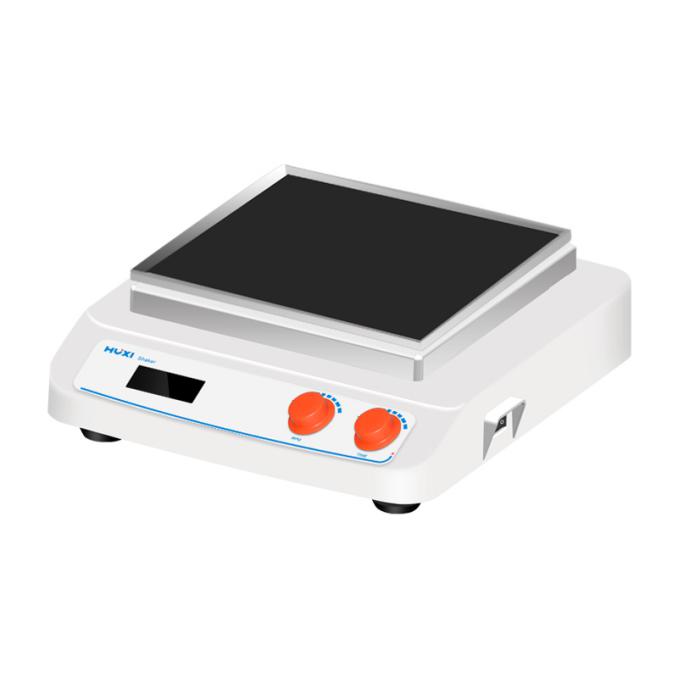 HT-X330F圆周摇床1、产品应用 新一代圆周摇床采用直流无刷电机和微电脑控制技术、独特的旋钮操作模式简单易用，通过更换不同的托盘，能对各类常用烧瓶，培养皿，烧杯进行混匀培养。适用于生物工艺学，微生物学和医学分析、胶体的着色或去色和组合化学等领域。2、产品特点大屏幕液晶显示定时时间、转速、温度值，操作界面简单易懂；锁定式操作模式，防止误操作；直流无刷电机驱动，噪音低，速度精确，使用寿命长，免保养；多种托盘、摇架、夹具可选，用于广泛需求；配件更换方便，大大提高工作效益；软启动，加速均匀，有效避免样品飞溅；可选配RS232接口，通过RS232接口连接电脑，可实现电脑端对仪器参数的设定及工作曲线的实时显示；3、技术参数4、可选配件（除脱色摇床外，其他摇床均可选配以下配件）5、装箱清单型号HT-X330F货号1024014001电压V100~240频率HZ50~60振幅mm20振荡方式回旋转速范围rpm50~250转速显示LCD定时范围0~99h59min定时显示LCD整机功率W40电机类型直流无刷电机输入功率W36防护等级IP21允许环境温度℃5~40允许环境湿度%80仪器尺寸mm325*355*130包装尺寸mm425*392*192仪器净重kg7.5仪器毛重kg9托盘名称配件参数备注通用托盘210*282mm可放多个培养皿或螺口细胞培养瓶/歪脖子瓶可调托盘210*282mm放4个500ml烧杯弹簧托盘210*282mm可放6个200毫升锥形瓶固定托盘210*282mm可放多个培养皿或螺口细胞培养瓶/歪脖子瓶烧瓶夹托盘1）6*250ml2）8*100ml8*50ml8*25ml可放6个250ml锥形瓶可放8个100ml锥形瓶可放8个50ml锥形瓶可放8个25ml锥形瓶非标定制托盘210*282mm可根据客户需求定制名称数量主机1台电源线1根合格证（含保修卡）1份说明书1份